Institutions that have joined the SchemeInstitutions must agree to join the National Redress Scheme so they can provide redress to people who experienced child sexual abuse in relation to their institution.All state and territory governments as well as the Commonwealth have joined the Scheme, and over 600 non-government institutions have joined the Scheme since July 2018. Collectively, these institutions cover approximately 71,000 sites such as churches, schools, homes, charities and community groups across Australia.  For non-government institutions, the process of joining the Scheme includes several steps. This means there may be a delay between the time that an institution announces it will join the Scheme, and the time that applications relating to those institutions can be processed. The Scheme is working very closely with institutions to help them join as quickly as possible.Institutions must provide a list of their current and historic physical locations. For some large and longstanding institutions, the list can be extensive. Institutions must also establish that they are operationally ready. This involves confirming how they will structure themselves, resolving to participate, completing training provided by the Department of Social Services, and demonstrating their capacity to pay for redress and to deliver direct personal responses.You can make an application for redress at any time, but applications cannot be assessed until the responsible institution, or institutions, have fully joined the Scheme. They need to complete all the necessary steps.Once you have made an application, the National Redress Scheme will contact you to acknowledge receipt of the application and provide initial guidance on the process. This guidance will include information about whether the institution, or institutions, have fully joined the Scheme.How will I know which institutions have completed all the steps to join the Scheme?When an institution has completed all the necessary steps to join the Scheme, the list of institutions is updated on the 'Search for Institutions that have joined the Scheme' page on this website.Choose a state or territory from the map below to find out which institutions have joined in your area.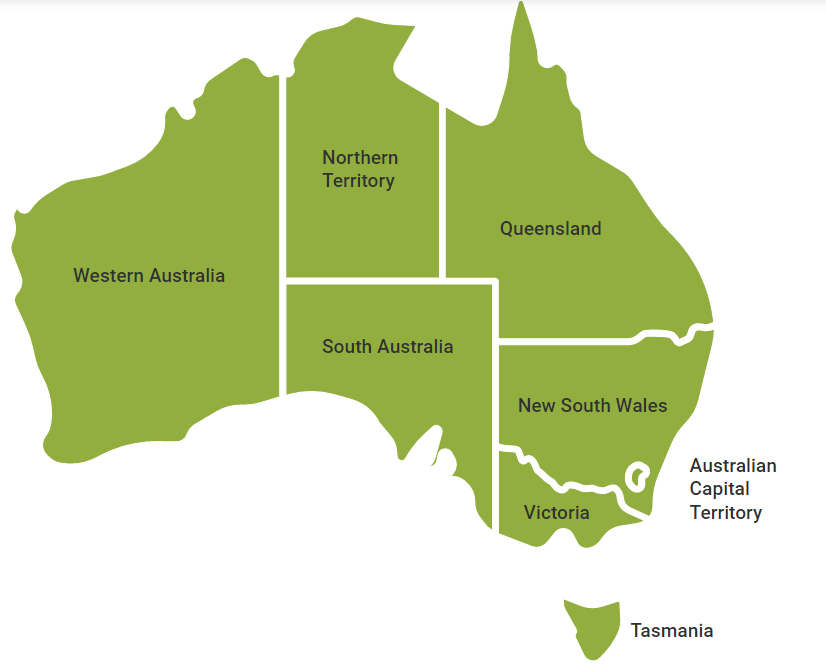 New South WalesThe following institutions have completed all the necessary steps to join the Scheme. The below information shows institutions and groups that have joined in New South Wales. A full searchable list of all institutions that have joined is available. This search includes the local sites of all participating institutions, including, for example, individual schools and homes.Commonwealth government institutionsNew South Wales state government institutionsA2AAbbotsleigh SchoolAcademy of Yoga ScienceAllambi CareAlstonville Religious Education AssociationAnglican Church:Anglican Board of Mission - AustraliaAnglican Church of Australia General SynodThe Trustee for the Anglican Church of Australia General SynodAnglicare SydneyAnglicare North CoastAnglican Church Property Trust, Diocese of SydneyAnglican Diocese of ArmidaleAnglican Diocese of BathurstAnglican Diocese of Canberra and GoulburnAnglican Diocesan Services (on behalf of the Anglican Diocese of Canberra and Goulburn)Anglican Diocese of GraftonAnglican Diocese of NewcastleAnglican Diocese of RiverinaAnglican Diocese of SydneyAnglican Diocese of WangarattaAnglican Schools CorporationAnglican Youth and Education Diocese of SydneyArden Anglican School CouncilAustralian College of TheologyBarker BarangBishop Druitt College CouncilBlue Mountains Grammar SchoolCalrossy Anglican SchoolCampbelltown Anglican Schools CouncilChurch Missionary Society - AustraliaChurch Missionary Society - NSW and ACTGFS Sydney Incorporated (also known as Kidzlink Sydney)Clarence Valley Anglican SchoolGlebe Administration BoardCranbrook SchoolLindisfarne Anglican SchoolMeriden SchoolMission to Seafarers Newcastle IncMission to Seafarers Sydney Moore Theological College CouncilRobert Menzies CollegeSt Andrew's Cathedral Gawura SchoolSt Andrew's Cathedral School FoundationSt Andrew's House CorporationSt Columba Anglican School CouncilSydney Anglican Home Mission Society CouncilSydney Diocesan ServicesThe Archbishop of Sydney's Anglican AidThe Committee of Church of England HomesThe Council of Barker CollegeThe Council of Macarthur Anglican School ATF Macarthur Anglican SchoolThe Council of St Andrew's Cathedral SchoolThe Council of St. Catherine's School, WaverleyThe Council of Tara Anglican School for GirlsThe Illawarra Grammar SchoolThe Mother's Union in Australia Diocese of Sydney IncThe Wangaratta Diocesan TrusteesThe William Branwhite Clarke College CouncilTrinity Grammar SchoolAnglican Deaconess MinistriesThe Armidale SchoolAruma ServicesAssociated Christian MinistriesAustralian Air LeagueAustralian Christian ChurchesAustralian Christian Churches SchoolsAustralian Football LeagueAustralian Indigenous MinistriesAustralian Olympic CommitteeAustralian Red CrossAustralian Youth and Health Foundation (Hopewood House)Australian Youth OrchestraAutism Spectrum Australia (Aspect)The Australian Institute of MusicBaptist Churches of New South Wales and the Australian Capital TerritoryBaptist Churches of VictoriaBaptist Care NSW and ACTBarnardos AustraliaBeacon Hill Youth Club IncorporatedThe Benevolent SocietyBig Brother MovementBill Crews Pty LtdBlue Mountains Christian Education AssociationBoys Brigade AustraliaBrisbane Water (NSW) Legacy ClubBush Church AidC3 Church Mount AnnanC3C ChurchesCampbelltown District Netball Association IncorporatedCareSouthCaretakers Cottage BondiCatholic Church (Dioceses and Archdioceses):Archdiocese of Canberra and GoulburnArchdiocese of SydneyChaldean Eparchy of St ThomasDiocese of ArmidaleDiocese of BathurstDiocese of Broken BayDiocese of LismoreDiocese of Maitland-NewcastleDiocese of ParramattaDiocese of Wagga WaggaDiocese of Wilcannia-ForbesDiocese of WollongongMaronite Catholic Eparchy of Saint Maron of Sydney (Maronites)Melkite Catholic EparchyMilitary Ordinariate of AustraliaSyro Malabar Eparchy of St ThomasThe Personal Ordinariate of Our Lady of the Southern CrossUkrainian Catholic Eparchy of Saints Peter and PaulCatholic Religious Orders:AugustiniansAustralian UrsulinesBrigidine SistersCalvary Health Care ServicesChristian BrothersConfraternity of Christ the PriestDaughters of Charity of St Vincent de PaulDaughters of Our Lady of the Sacred HeartDe La Salle BrothersDivine Word MissionariesDominican Sisters of Eastern Australia and the Solomon IslandsFranciscan FriarsFranciscan Missionaries of MaryFranciscan Sisters of the Heart of JesusHospitaller Brothers of St. John of GodInstitute of Sisters of Mercy of Australia and Papua New GuineaLoreto Sisters - Institute of the Blessed Virgin MaryMarist Brothers AustraliaMarist Fathers Australian ProvinceMary Aikenhead MinistriesMissionaries of the Sacred HeartThe Order of the Capuchin Friars MinorPassionist FathersPresentation Sisters, WaggaRedemptiorist CongregationSalesian SistersSalesians of Don BoscoSchoenstatt Sisters of MarySisters of Charity AustraliaSisters of Mercy North SydneySisters of Mercy ParramattaSisters of St Joseph of the Sacred HeartSisters of the Good SamaritanSisters of the Good ShepherdSylvestrine Benedictine MonksSisters of St Joseph of Maitland (also known as Sisters of St Joseph Lochinvar)The Society of Jesus (the Jesuits)Trustees of the Patrician BrothersTrustees of the Pious Society of St. Charles (Scalabrinian Missionaries)Trustees of the Sisters of the Holy Family of NazarethThe Vincentian FathersCentral ChurchCentral Coast Emergency Accommodation ServicesCentral NewcastleChrist's Heart ChurchChrist Our Hope CommunityChristian Community SchoolChristian Community Aid ServiceChristian and Missionary Alliance of AustraliaChristian Reformed Churches of AustraliaCityLife Church IncThe Crossroads Christian CentreChurches of Christ*Churches of Christ in NSW and ACTThe Church of Jesus Christ of the Latter-day Saints AustraliaCoast Christian SchoolCoffs Harbour Legacy Welfare FundCommonwealth Games AustraliaCountry Women’s Association of New South WalesCovenant Christian School AssociationCouncil of Newington CollegeCRC ChurchesThe Crusader Union of AustraliaDanish Church in AustraliaDayspring Church LimitedDeaf ServicesThe Disability TrustDouglas Road Community ChurchThe Duke of Edinburgh's International Award – AustraliaEmmanuel Anglican Christian CollegeEmpowerability IncorporatedFellowship of Congregational ChurchesFellowship of Vineyard Churches AustraliaFootball NSWFreemasons NSW/ACTFusion AustraliaThe GEO GroupGeneration Now BankstownGeorges River Grammar SchoolGirl Guides AustraliaGlobal InteractionGlobal Mission PartnersGrace Church Shellharbour CityThe Grainery Christian NetworkGreek Orthodox Archdiocese of Australia Consolidated TrustGymea People ChurchHebron Trust, trading as the Church of the Living God HurstvilleHills Grammar SchoolHillsongHockey NSW LimitedHope College SydneyIndependent Baptist ChurchesInterchange ShoalhavenJehovah’s WitnessesJesus Family CentreJesus is Lord Church (Australia)Jubilee ChurchKairos Prison Ministry AustraliaKambala SchoolKey AssetsThe King's SchoolKoinonia Christian Academy SchoolKorowal Independent School (NSW)KU Children’s ServicesLegacy Australia Incorporated**Legacy Club GoulburnLegacy Club of InverellLegacy Club ServicesLegacy Club of Wagga WaggaLegacy Club of Wollongong and South CoastLife Without BarriersLifestyle SolutionsLighthouse Christian ChurchLiving Hope ChurchLiving Success Christian CentreLorien-Novalis School for Rudolph Steiner EducationLutanda Children’s HomeThe Lutheran Church of AustraliaMaitland Evangelical ChurchMarist Youth Care LimitedMercy Hospitals NSW LtdMerrylands Samoan Assemblies of GodMetropolitan Baptist ChurchMid North Coast Christian BroadcastersMission AustraliaMorialta TrustMosman Church of England Preparatory SchoolMount Annan Christian College LtdThe Movement Church LtdNational Spiritual Assembly of the Baha'is of Australia IncorporatedNetball Australia LimitedNew CollegeNew Covenant Ministries InternationalNew Covenant Fellowship TrustNewcastle Grammar SchoolNewcastle University SportNewfrontiers Grace City ChurchNew Life Christian Centre ParramattaNew Life Christian Fellowship NarrabriNew Life Community ChurchThe Northcott SocietyNorthern Beaches Christian CentreNorthern District Chinese Christian Church SydneyOdyssey House NSWThe Olympic Winter Institute of AustraliaOrange Christian Schools LtdOrange Legacy Appeals FundOxford Falls Grammar SchoolParalympics AustraliaPioneer Network AustraliaPort Macquarie Hastings Legacy ClubPresbyterian Church NSW & ACTThe Principal and Councillors of Sancta Sophia CollegeQueenwood School for GirlsRamsay Health Care InvestmentsReaching the Nations Christian ChurchRedeemer Baptist SchoolRedlands SchoolReligious Education Association of Lismore (R.E.A.L.)The Religious Society of Friends (Quakers) in AustraliaRichmond Christian CollegeRiverstone Community Church of Christian BrethrenRiverwood Community CentreRowing AustraliaRoyal Far WestRoyal Institute for Deaf and Blind ChildrenRuach MinistriesThe Salvation ArmySave the Children AustraliaSCEGGS DarlinghurstThe Servants of Jesus CommunitySeventh Day AdventistsScouts AustraliaScouts NSWScripture Union NSWSherwood Christian Rehab CentreThe Smith FamilySociety of Christian Doctrine BrothersSouthern Life ChurchSouthern Youth and Family ServicesStand Tall - The EventSt Andrew’s CollegeSt Anne’s Broken HillSt Francis Social ServicesSt George Christian SchoolSt John Ambulance NSWSt Vincent de Paul SocietyStretch-A-FamilySummerland Christian Life CentreSwimming AustraliaSydney Church of England Grammar SchoolTed Noffs Foundations LimitedTennis Australia LimitedTennis New South WalesTimes of Refreshing Christian CentreToongabbie Christian CollegeThe Infants' Home AshfieldThe Transform Aid InternationalTransdev AustralasiaTrustees for Sydney Grammar SchoolTrustees of the Poor ClaresTyndale Christian SchoolUnited Protestant Association NSWUniting ChurchVeritas HouseVictorious Ministry Through Christ AustraliaVictory Samoan Christian ChurchWeldon Children’s ServicesWorld Vision AustraliaWord of Life FellowshipYMCAYour DreamYouth InSearch Foundation (Aust) IncYouth Off The Streets LimitedYouth With A MissionYWCA Australia*Two Churches of Christ institutions (Nowra Church of Christ and Castle Hill Community Church) have joined the Scheme under the insurance company ACS Mutual Ltd.*Legacy Australia Incorporated has joined the National Redress Scheme. Legacy Australia Inc. does not include all Legacy clubs. Legacy Australia Inc. is actively working with Legacy clubs to encourage and support them to join the National Redress Scheme.QueenslandThe following institutions have completed all the necessary steps to join the Scheme. The below information shows institutions and groups that have joined in Queensland. A full searchable list of all institutions that have joined is available. This search includes the local sites of all participating institutions, including, for example, individual schools and homes.Commonwealth government institutionsQueensland state government institutionsA2AAblecare Pty LtdAct for KidsAll Hallows’ School LimitedAlta-1Anglican Church:All Saints CollegeAnglicare Central Queensland LimitedAnglicare North QueenslandAnglican Diocese of RockhamptonAnglican Diocese of North QueenslandAnglican Diocese of Southern Queensland (Brisbane)Cannon Hill Anglican CollegeChurch Missionary Society – Queensland with Northern NSWEPIC Employment Services IncMission to Seafarers Brisbane IncSt Aidan’s Anglican Girls SchoolSt Margaret’s Anglican Girls SchoolSt John’s Anglican College and the Springfield Anglican College (FSAC Ltd)Anne Street Christian AssemblyAruma ServicesAssociated Life ChurchAssociation for Parent-Controlled Christian Schools at Brisbane (Westside Christian College)Australian Christian ChurchesAustralian Christian Churches SchoolsAustralian Christian Training MinistriesAustralian Football LeagueAustralian Olympic CommitteeAustralian Red CrossAutism Spectrum Australia (Aspect)The Baptist Union of QueenslandBoys Brigade AustraliaBrisbane Christian FellowshipBrisbane Christadelphian EcclesiaBrisbane Finnish Pentecostal ChurchBrisbane Grammar SchoolBrisbane Jesus’ Love ChurchBrisbane Youth ServiceC3C ChurchesCatholic Church (Dioceses and Archdioceses) :Archdiocese of BrisbaneDiocese of CairnsDiocese of RockhamptonDiocese of ToowoombaDiocese of TownsvilleMaronite Catholic Eparchy of Saint Maron of Sydney (Maronites)Melkite Catholic EparchyMilitary Ordinariate of AustraliaSyro Malabar Eparchy of St ThomasThe Personal Ordinariate of Our Lady of the Southern CrossCatholic Religious Orders:AugustiniansAustralian UrsulinesBrigidine SistersCalvary Health Care ServicesChristian BrothersCongregation of the Holy SpiritConfraternity of Christ the PriestDaughters of Our Lady of the Sacred HeartDe La Salle BrothersDominican Sisters of Eastern Australia and the Solomon IslandsFranciscan FriarsFranciscan Missionaries of MaryFranciscan Sisters of the Heart of JesusHospitaller Brothers of St. John of GodInstitute of Sisters of Mercy of Australia and Papua New GuineaLoreto Sisters - Institute of the Blessed Virgin MaryMarist Brothers AustraliaMarist Fathers Australian ProvinceMary Aikenhead MinistriesMissionary Franciscan Sisters of Immaculate ConceptionMissionaries of the Sacred HeartPassionist FathersRedemptorist CongregationSisters of Charity AustraliaSisters of the Good ShepherdSisters of Mercy BrisbaneSisters of St Joseph of the Sacred HeartSisters of the Good SamaritanThe Order of the Capuchin Friars MinorThe Order of the Sisters of Presentation in QueenslandThe Society of Jesus (the Jesuits)Trustees of the Pious Society of St. Charles (Scalabrinian Missionaries)Cairns Cook Islands Christian Church AssociationCentral Queensland Christian CollegeChristian Covenant CommunityChristian School Sports Association QLDThe Christian Reformed ChurchesChurches of Christ in Queensland*The Church of Jesus Christ of the Latter-day Saints AustraliaCityLife Church Inc.Commonwealth Games AustraliaCommunity Housing LtdCootharinga North QueenslandCo-ordinated Support Services CPL – Choice, Passion, LifeDream Centre Christian ChurchEastgate Bible ChurchEffective Aid InternationalEmmanuel CollegeEmmanuel CommunityEndeavour FoundationFellowship of Vineyard Churches AustraliaForerunners InternationalFoundations Care LtdFull Gospel Churches of AustraliaFusion AustraliaThe GEO GroupGenesis Christian CollegeGlobal InteractionGlobal Mission PartnersGold Coast Legacy ClubGold Coast Project for Homeless YouthGood Shepherd Christian SchoolGrace Fellowship InternationalGreek Orthodox Archdiocese of Australia Consolidated TrustGriffith UniversityHillbrook Anglican School LimitedHillcrest Christian CollegeHills Educational FoundationHockey Queensland LimitedIndependent Baptist ChurchesIndividual Empowerment NetworkIntegrated Family and Youth ServiceInternational Network of Churches, Citipointe ChurchIpswich Girls’ Grammar SchoolThe Ipswich Grammar SchoolJehovah’s WitnessesJohn Paul CollegeThe John Flynn CollegeKath Dickson Family Centre LimitedKey AssetsKingdom ChurchKyabra Community AssociationThe Legacy Club of BrisbaneLegacy Club of IpswichLiberty Community ChurchLife Church QueenslandLife Without BarriersLighthouse Baptist ChurchLord Of The BreakthroughThe Lutheran Church of AustraliaMaryborough Christian Education FoundationMater MisericordiaeMinisters Fellowship InternationalMission AustraliaMontrose Therapy & Respite ServicesMorialta TrustNational Spiritual Assembly of the Baha'is of Australia IncorporatedNetball Australia LimitedThe New Apostolic Church (Australia) Pty. LimitedNorth Australian Pastoral CompanyNorth Gate ChurchNorthern Suburbs Tennis Association IncThe Olympic Winter Institute of AustraliaOpen Heaven Ministries InternationalParalympics AustraliaPeer Power AustraliaPeirson MemorialPower Of The Spirit FellowshipThe Presbyterian Church of QueenslandPresbyterian and Methodist Schools AssociationBrisbane Boys’ CollegeClayfield CollegeSomerville HouseSunshine Coast Grammar SchoolQueensland Country Women’s AssociationQueensland Police-Citizens Youth Welfare AssociationQueensland University of TechnologyRaceview Congregational FellowshipThe Range Christian FellowshipRedlands Combined Independent CollegeRegional Housing LimitedThe Religious Society of Friends (Quakers) in AustraliaRestoration FellowshipsRivers Apostolic CentreRockhampton Girls Grammar School Rockhampton Grammar SchoolRoseberry Community Services LimitedRowing AustraliaRoyal Institute for Deaf and Blind ChildrenRoyal Queensland Bush Children’s Health SchemeRoyal Queensland Lawn Tennis Association LtdThe Salvation ArmySave the Children AustraliaSeventh Day AdventistsScouts AustraliaScouts QueenslandScripture Union QueenslandSilky Oaks Children’s HavenThe Smith FamilySociety of Christian Doctrine BrothersSoftball Australia Limited (Softball QLD)St John Ambulance Australia Queensland LimitedSt Patrick’s College Townsville LimitedSt Vincent de Paul SocietySukyo Mahikari AustraliaSwimming AustraliaTransdev AustralasiaTennis Australia LimitedToowoomba Grammar SchoolToowoomba Healing RoomsTownsville Aboriginal and Torres Strait Islander Corporation for Health ServicesTownsville Christian Broadcasters AssociationTownsville Grammar SchoolUnited Pentecostal Church of AustraliaUniting ChurchV.I.T.A.L. ProjeXVineyard Christian Fellowship Brisbane WestWenona SchoolWilderness SchoolWorld Vision AustraliaYMCAYouthcare Pine Rivers Inc Youth With A MissionYWCA Australia*Churches of Christ Queensland has joined the National Redress Scheme on behalf of its community services branches. The organisation is actively working with its affiliated churches to support them to join the National Redress Scheme.VictoriaThe following institutions have completed all the necessary steps to join the Scheme. The below information shows institutions and groups that have joined in Victoria. A full searchable list of all institutions that have joined is available. This search includes the local sites of all participating institutions, including, for example, individual schools and homes.Commonwealth government institutionsVictorian state government institutionsA2AThe All Nations Christian Centre of AustraliaAnglican Church:Anglicare VictoriaAnglican Diocese of BallaratAnglican Diocese of BendigoAnglican Diocese of GippslandAnglican Diocese of MelbourneAnglican Diocese of WangarattaThe Ballarat Diocesan TrusteesBeaconhills Christian CollegeBrotherhood of St LaurenceCamberwell Girls Grammar SchoolCamberwell Grammar SchoolChrist Church Grammar SchoolChurch Missionary Society — VictoriaFirbank Grammar SchoolGippsland GrammarThe Ivanhoe Girls Grammar SchoolLowther Hall Anglican Grammar SchoolMelbourne Girls GrammarMentone Grammar SchoolMission to Seafarers Victoria IncSt Michael’s Grammar SchoolSt Paul’s Anglican Grammar SchoolTintern GrammarTrinity Grammar School KewYarra Valley GrammarAruma ServicesAssociated Christian MinistriesAustralian Christian ChurchesAustralian Christian Churches SchoolsAustralian Football LeagueAustralian Olympic CommitteeAustralian Red CrossAutism Spectrum Australia (Aspect)Ballarat and Queen’s Anglican Grammar SchoolBAPS Swaminarayan Sanstha, AustraliaBaptist Churches of VictoriaBaptcareBarwon Child, Youth & FamilyBays Healthcare GroupBerry Street VictoriaBestchance Child Family CareBethany Community Support IncBethany Kindergarten ServicesBible Faith FellowshipBrighton Grammar SchoolBrophy Family & Youth Services Inc.Bush Church AidCatholic Church (Dioceses and Archdioceses) :Archdiocese of MelbourneChaldean EparchyDiocese of BallaratDiocese of SaleDiocese of SandhurstMaronite Catholic Eparchy of Saint Maron of Sydney (Maronites)Melkite Catholic EparchyMilitary Ordinariate of AustraliaSyro Malabar Eparchy of St ThomasThe Personal Ordinariate of Our Lady of the Southern CrossCatholic Religious Orders:Australian UrsulinesBlessed Sacrament FathersBrigidine SistersCalvary Health Care ServicesThe Carmelite Fathers Incorporated (Vic)Christian BrothersConfraternity of Christ the PriestDaughters of Charity of St Vincent de PaulDaughters of Divine Zeal Property AssociationDaughters of Our Lady of the Sacred HeartDe La Salle BrothersDominican Province of the AssumptionDominican Sisters of Eastern Australia and the Solomon IslandsFaithful Companions of JesusFranciscan FriarsFranciscan Missionaries of MaryHospitaller Brothers of St. John of GodInstitute of Sisters of Mercy of Australia and Papua New GuineaLoreto Sisters - Institute of the Blessed Virgin MaryMarist Brothers AustraliaMarist Fathers Australian ProvinceMary Aikenhead MinistriesMissionaries of the Sacred HeartMissionary Oblates of Mary ImmaculateMissionary Sisters of the Sacred Heart of JesusMorialta TrustThe Order of the Capuchin Friars MinorOrder of the Servants of MaryPassionist FathersPallottinesPresentation Sisters VictoriaThe Cistercian Order of the Strict Observance (Cistercian Monks)Salesians of Don BoscoThe Society of Jesus (the Jesuits)Sisters of Charity AustraliaSisters of NazarethSisters of Our Lady of SionSisters of St Joseph of the Sacred HeartSisters of the Good SamaritanSisters of the Good ShepherdSisters of the ResurrectionTrustees of the Order of Friars Minor ConventualTrustees of the Pious Society of St. Charles (Scalabrinian Missionaries)Child and Family Services Ballarat (CAFS)Children Australia (OzChild)Children’s Protection SocietyThe Christian Reformed ChurchesChurches of Christ in Victoria and TasmaniaChurch of the Foursquare Gospel AustraliaThe Church of Jesus Christ of the Latter-day Saints AustraliaCityLife Church Inc.Clocktower Medical CentreCommonwealth Games AustraliaCottage by the SeaCompass Community CareCRC ChurchesCrosslinkCrossroads Christian FellowshipDonvale Christian CollegeDrummond Street ServicesEltham CollegeEmerald Centre for Hope and OutreachEnable Partners International Inc.Evangelical Chinese ChurchFusion AustraliaGeelong Grammar SchoolThe GEO GroupGirl Guides AustraliaGlobal InteractionGospel Light Ministries InternationalGrace Christian College Co-operativeGrace Community Church Wangaratta part of the Presbyterian Reformed Church of AustraliaGreek Orthodox Archdiocese of Australia Consolidated TrustGymnastics VictoriaHeathdale Christian CollegeHighview Christian Community CollegeHilltop FoundationHope Street Youth and Family Services LimitedIAM House of WorshipThe Ivanhoe Grammar SchoolJehovah’s WitnessesJewish Care VictoriaKey AssetsKilvington GrammarKorowa Anglican Girls’ SchoolLauriston Girls’ SchoolLife Without BarriersLighthouse Christian CollegeLions Village LicolaLiving Waters Victoria Worship CentreLord Somers Camp and Power HouseThe Lutheran Church of AustraliaMacKillop Family ServicesMallee Accommodation and Support Program LtdMallee Family Care LtdMDAS LimitedMentone Girls' Grammar SchoolMenzies IncMelbourne City MissionMelbourne Grammar SchoolMelbourne LegacyMercy Hospitals VIC LtdMinisters Fellowship InternationalMission AustraliaMissionary Society of St PaulMonash UniversityMurray Valley Aboriginal Co-operative LimitedNational Spiritual Assembly of the Baha'is of Australia IncorporatedNew Covenant Ministries InternationalNewhaven CollegeThe Olympic Winter Institute of AustraliaOpen Family AustraliaParalympics AustraliaThe Presbyterian Church of QueenslandPresbyterian Church of Eastern AustraliaPresbyterian Church of VictoriaPresbyterian Ladies’ CollegePuffing Billy Preservation SocietyThe Religious Society of Friends (Quakers) in AustraliaRestoration FellowshipsReturned & Services League of Australia (Victorian Branch)Rowing AustraliaRoyal Institute for Deaf and Blind ChildrenThe Salvation ArmySave the Children AustraliaScotch CollegeScouts AustraliaScripture Union VictoriaSeventh Day AdventistsSisters of Our Lady of the MissionsThe Smith FamilySociety of Christian Doctrine BrothersSoftball Australia Limited (Softball VIC)Southern Cross Austereo Pty LtdStairway Church WhitehorseStrathcona Baptist Girls Grammar School LimitedSt Kilda Saints Football Club LtdScotch CollegeScouts VICSouthern Community Church of ChristSt Columbans Mission SocietySt John Ambulance VictoriaSt Vincent de Paul SocietySureway International Christian Ministries AustraliaSwimming AustraliaTennis Australia LimitedTransdev AustralasiaTRY AustraliaUnited Pentecostal Church of AustraliaUniting ChurchUpper Murray Family Care IncUrban PraiseVictorian Aboriginal Child Care Agency Co OpVictorian Cricket AssociationVictory Christian CollegeVictory Life InternationalVilla Maria Catholic HomesVoice of Grace ChurchWallara AustraliaWarrandyte Community ChurchWarrnambool Presbyterian SchoolWestbourne Grammar SchoolWorawa Aboriginal CollegeWorld Vision AustraliaYMCAYeshivah - Beth Rivkah SchoolsYoorallaYouth DimensionYWCA AustraliaSouth AustraliaThe following institutions have completed all the necessary steps to join the Scheme. The below information shows institutions and groups that have joined in South Australia. A full searchable list of all institutions that have joined is available. This search includes the local sites of all participating institutions, including, for example, individual schools and homes.Commonwealth government institutionsSouth Australia state government institutionsA2AAnglican Church:Anglican Community CareAnglican Diocese of AdelaideAnglican Diocese of The MurrayAnglican Diocese of WillochraAnglicare SAPulteney Grammar SchoolSociety of the Sacred Mission – Australian ProvinceSt John’s Youth Services IncorporatedSt Mark’s CollegeSt Peter’s Collegiate Girls’ SchoolSt Peter’s Woodlands Grammar SchoolThe Anglican Church of Australia Collegiate School of Saint Peter (trading as St Peter’s College)Trinity College GawlerWalford Anglican School for GirlsAssociation of Ukrainians in South AustraliaAustralian Christian ChurchesAustralian Olympic CommitteeAustralian Football LeagueAustralian Red CrossAutism Spectrum Australia (Aspect)Baptist Churches of South AustraliaBaptist Care SABethany Christian SchoolBoys Brigade AustraliaBurnside Family ChurchBush Church AidC3C ChurchesCatholic Church (Dioceses and Archdioceses) :Archdiocese of AdelaideDiocese of Port PirieMaronite Catholic Eparchy of Saint Maron of Sydney (Maronites)Melkite Catholic EparchyMilitary Ordinariate of AustraliaSyro Malabar Eparchy of St ThomasThe Personal Ordinariate of Our Lady of the Southern CrossCatholic Religious Orders:Brigidine SistersCalvary Health Care ServicesChristian BrothersDaughters of Charity of St Vincent de PaulDe La Salle BrothersFranciscan FriarsFranciscan Sisters of the Heart of JesusInstitute of Sisters of Mercy of Australia and Papua New GuineaLoreto Sisters - Institute of the Blessed Virgin MaryMarist Brothers AustraliaThe Order of the Capuchin Friars MinorPassionist FathersSalesians of Don BoscoSisters of St Joseph of the Sacred HeartSisters of the Good SamaritanSisters of the Good ShepherdThe Society of Jesus (the Jesuits)St Dominic’s Priory, trading as the Dominican Sisters of North AdelaideTrustees of the Pious Society of St. Charles (Scalabrinian Missionaries)The Christian Reformed ChurchesChurches of Christ in South Australia and Northern TerritoryThe Church of Jesus Christ of the Latter-day Saints AustraliaCityLife Church Inc.Commonwealth Games AustraliaCRC ChurchesDominican Convent IncorporatedEmmaus Christian CollegeFusion AustraliaThe GEO GroupGirl Guides AustraliaGlobal InteractionGreek Orthodox Archdiocese of Australia Consolidated TrustHarvest Australia ChurchHenderCare Pty LtdPembroke SchoolInvestigator CollegeJehovah’s WitnessesKairos Prison Ministry AustraliaKey AssetsLegacy Club of South Australia and Broken HillLife Without BarriersThe Lutheran Church of AustraliaMaharishi Foundation AustraliaMinda IncorporatedMission AustraliaMorialta TrustMt Gambier Christian CentreNational Spiritual Assembly of the Baha'is of Australia IncorporatedNetball Australia LimitedOffenders Aid & Rehabilitation Services of SAThe Olympic Winter Institute of AustraliaParalympics AustraliaPortside Christian College IncThe Potters HouseThe Presbyterian Church of QueenslandThe Religious Society of Friends (Quakers) in AustraliaRowing AustraliaThe Salvation ArmySave the Children AustraliaSchools Ministry GroupScouts AustraliaScouts SAScripture Union of South AustraliaSeacliff Tennis ClubSeventh Day AdventistsThe Smith FamilySt John Ambulance SASt John’s Grammar SchoolSt Vincent de Paul SocietySociety of Christian Doctrine BrothersSociety of Sponsors Incorporated (also known as Time for Kids Incorporated)Southern LifeSouthern Vales Christian CollegeSwimming AustraliaSYC LtdTeen Challenge SATennis Australia LimitedTorrens Valley Christian SchoolTransdev AustralasiaUkrainian Youth Association – Plast IncorporatedUniting ChurchThe University of AdelaideUniversity of South AustraliaVictory Church InternationalWest Coast Youth and Community Support IncorporatedWestminster SchoolWoodville West Torrens Football ClubWorld Vision AustraliaYMCAYouth With A MissionYWCA AustraliaWestern AustraliaThe following institutions have completed all the necessary steps to join the Scheme. The below information shows institutions and groups that have joined in Western Australia. A full searchable list of all institutions that have joined is available. This search includes the local sites of all participating institutions, including, for example, individual schools and homes.Commonwealth government institutionsWestern Australia state government institutionsAdult & Teen Challenge WA IncAlta-1Anglican Church:All Saints CollegeAmana LivingAnglican Diocese of BunburyAnglican Diocese of PerthAnglican Schools Commission Western AustraliaAnglicare WABunbury Cathedral Grammar SchoolBunbury Diocesan Anglicare CouncilChurch Missionary Society – Western AustraliaChrist Church Grammar SchoolGovernors of Hale SchoolGuilford Grammar SchoolPerth CollegeMission to SeafarersMission to Seafarers (Albany Branch)St Bartholomew’s HouseSt George’s Community Care DunsboroughSt Hilda's Anglican School for GirlsSt Mary's Anglican Girls' SchoolSt Mary’s Community Care BrusseltonThe Trustees of the Diocese of North West AustraliaAustralian Christian ChurchesAustralian Olympic CommitteeAustralian Football LeagueAustralian Red CrossAutism Spectrum Australia (Aspect)Baptist Care WABaptist Churches Western AustraliaBedford Gospel Chapel IncBeverley RLC FellowshipBush Church AidCatholic Church (Dioceses and Archdioceses) :Archdiocese of PerthDiocese of BroomeDiocese of BunburyDiocese of GeraldtonMilitary Ordinariate of AustraliaMelkite Catholic EparchySyro Malabar Eparchy of St ThomasThe Personal Ordinariate of Our Lady of the Southern CrossCatholic Religious Orders:Benedictine Community of New NorciaBrigidine SistersCalvary Health Care ServicesChristian BrothersDe La Salle BrothersDominican Sisters of Western AustraliaFranciscan FriarsFranciscan Missionaries of MaryInstitute of Sisters of Mercy of Australia and Papua New GuineaLoreto Sisters - Institute of the Blessed Virgin MaryMarist Brothers AustraliaMarist Fathers Australian ProvinceMissionaries of the Sacred HeartOrder of the Servants of MaryPallottinesSociety of the Divine Saviour (Salvatorian Fathers)Secular Institute of the Schoenstatt Sisters of MarySisters of NazarethSisters of St John of GodSisters of St Joseph of the Sacred HeartSisters of the Good SamaritanSisters of the Good ShepherdThe Society of Jesus (the Jesuits)Trustees of the Pious Society of St. Charles (Scalabrinian Missionaries)Commonwealth Games AustraliaCommunicare Inc.The Community in Western Australia of St Joseph of the ApparitionChristian Churches in AustraliaThe Christian Reformed ChurchesChurches of Christ in Western AustraliaThe Church of Jesus Christ of the Latter-day Saints AustraliaCityLife Church Inc.Dale Chaplaincy ServicesDarlington Christian FellowshipThe Esther Foundation Incorporated Faith Community ChurchFederation of Western Australia Police & Community Youth Centres Incorporated (PCYC WA)Fusion AustraliaThe GEO GroupGeraldton Grammar SchoolGirl Guides AustraliaGlobal InteractionGreat Southern Grammar SchoolGreek Orthodox Archdiocese of Australia Consolidated TrustHeart City Church InternationalIPHC Ministries (Australia)Jehovah’s WitnessesKey AssetsLife Without BarriersLegacy Club Western AustraliaThe Lutheran Church of AustraliaMercyCareMighty LivingWaters – Life FellowshipMiraclePointMission AustraliaMorialta TrustNational Spiritual Assembly of the Baha'is of Australia IncorporatedNetball Australia LimitedNgala Family ServicesNorbetine CannonsThe Olympic Winter Institute of AustraliaParalympics AustraliaParkerville Child and Youth CarePeople of Destiny International MinistriesPerth Revival ChurchThe Potters HousePresbyterian Church WAPresentation Sisters WAThe Religious Society of Friends (Quakers) in AustraliaRowing AustraliaThe Salvation ArmySave the Children AustraliaScouts AustraliaScouts WAScripture Union WASeventh Day AdventistsThe Smith FamilySt George’s CollegeSt John Ambulance WASt John of God Health CareSt Vincent de Paul SocietySwan Christian Education AssociationSwimming AustraliaTennis Australia LimitedTransdev AustralasiaUnited Pentecostal Church of AustraliaUniting ChurchThe University of Western AustraliaWansleaWestern Australia Cricket AssociationThe Western Australian Hockey Association IncorporatedWest Australian Football CommissionWorld Vision AustraliaYouth FuturesYMCAYorganop Association YWCA AustraliaNorthern TerritoryThe following institutions have completed all the necessary steps to join the Scheme. The below information shows institutions and groups that have joined in Northern Territory. A full searchable list of all institutions that have joined is available. This search includes the local sites of all participating institutions, including, for example, individual schools and homes.Commonwealth government institutionsNorthern Territory state government institutionsAnglican Church:Anglican Diocese of the Northern TerritoryAnglicare N.T.Australian Christian ChurchesAustralian Olympic CommitteeAustralian Football LeagueAustralian Red CrossAutism Spectrum Australia (Aspect)Baptist Union of the Northern TerritoryCatholic Church (Dioceses and Archdioceses):Diocese of DarwinMilitary Ordinariate of AustraliaSyro Malabar Eparchy of St ThomasCatholic Religious Orders:Calvary Health Care ServicesMissionaries of the Sacred HeartSisters of the Good SamaritanThe Society of Jesus (the Jesuits)Trustees of the Pious Society of St. Charles (Scalabrinian Missionaries)Churches of Christ in South Australia and Northern Territory The Church of Jesus Christ of the Latter-day Saints AustraliaCityLife Church Inc.Girl Guides AustraliaGlobal InteractionIndividual Empowerment NetworkJehovah’s WitnessesKey AssetsLife Without BarriersThe Lutheran Church of AustraliaMission AustraliaMorialta TrustNational Spiritual Assembly of the Baha'is of Australia IncorporatedNetball Australia LimitedNorth Australian Pastoral CompanyNT Christian SchoolsThe Olympic Winter Institute of AustraliaParalympics AustraliaThe Presbyterian Church of QueenslandRowing AustraliaRoyal Institute for Deaf and Blind ChildrenThe Salvation ArmySave the Children AustraliaScouts AustraliaScouts NTScripture Union Northern TerritorySeventh Day AdventistsThe Smith FamilySt John Ambulance NTSt Vincent de Paul SocietySwimming AustraliaTennis Australia LimitedTransdev AustralasiaUnited Pentecostal Church of AustraliaUniting ChurchWorld Vision AustraliaYMCAYWCA AustraliaTasmaniaThe following institutions have completed all the necessary steps to join the Scheme. The below information shows institutions and groups that have joined in Tasmania. A full searchable list of all institutions that have joined is available. This search includes the local sites of all participating institutions, including, for example, individual schools and homes.Commonwealth government institutionsTasmanian state government institutionsA2AAnglican Church:Anglican Diocese of TasmaniaAnglican Health and WelfareAnglicare TasmaniaChurch Missionary Society – TasmaniaClarendon Children' HomeLaunceston Church Grammar SchoolSt Michael’s Collegiate SchoolThe Hutchins SchoolAustralian Christian ChurchesAustralian Olympic CommitteeAustralian Football LeagueAustralian Red CrossAutism Spectrum Australia (Aspect)Baptist Churches TasmaniaBaptcareCatholic Church (Dioceses and Archdioceses) :Archdiocese of HobartMilitary Ordinariate of AustraliaSyro Malabar Eparchy of St ThomasCatholic Religious Orders:Calvary Health Care ServicesChristian BrothersDominican Sisters of Eastern Australia and the Solomon IslandsMarist Fathers Australian ProvincePassionist FathersSalesians of Don BoscoSisters of Charity AustraliaSisters of St Joseph of the Sacred HeartSisters of the Good ShepherdTrustees of the Pious Society of St. Charles (Scalabrinian Missionaries)The Christian Reformed ChurchesChristian Schools TasmaniaChristian Youth CentreChurches of Christ in Victoria and TasmaniaThe Church of Jesus Christ of the Latter-day Saints AustraliaCityLife Church Inc.City FirstCircular Head Christian SchoolsColony 47 Inc.Commonwealth Games AustraliaCRC ChurchesDevonfield Enterprises IncDevonport Christian SchoolDon Road PropertyFamily Based Care Association North West Inc. The Friends’ SchoolFusion AustraliaGateway Church TasmaniaGirl Guides AustraliaGlobal InteractionHobart Women’s ShelterIndividual Empowerment NetworkJehovah’s WitnessesKennerley Childrens HomeKey AssetsLaunceston City MissionLife Without BarriersThe Lutheran Church of AustraliaMigrant Resource CentreMinisters Fellowship InternationalMission AustraliaMorialta TrustNational Spiritual Assembly of the Baha'is of Australia IncorporatedNetball Australia LimitedThe Olympic Winter Institute of AustraliaOnesimus FoundationParalympics AustraliaPolish Association in HobartPresbyterian Church TasmaniaThe Religious Society of Friends (Quakers) in AustraliaRiverCity Christian Church HobartRowing AustraliaThe Salvation ArmySave the Children AustraliaScouts AustraliaScouts TasmaniaScripture Union TasmaniaSeventh Day AdventistsThe Smith FamilySociety of Christian Doctrine BrothersSt Giles SocietySt John Ambulance TasmaniaSt Vincent de Paul SocietySunshine Association of TasmaniaSwimming AustraliaTennis Australia LimitedTransdev AustralasiaUniting ChurchUniversity of Tasmania Victor Harbor Christadelphian Ecclesia IncorporatedWorld Vision AustraliaYMCAYouth, Family and Community ConnectionsYWCA AustraliaAustralian Capital TerritoryThe following institutions have completed all the necessary steps to join the Scheme. The below information shows institutions and groups that have joined in Australian Capital Territory (ACT). A full searchable list of all institutions that have joined is available. This search includes the local sites of all participating institutions, including, for example, individual schools and homes.Commonwealth government institutionsACT government institutionsAnglican ChurchThe AMOS Company Pty LrdAnglican Diocese of Canberra and GoulburnAnglican Diocesan Services (on behalf of the Anglican Diocese of Canberra and Goulburn)Anglican Diocese of MelbourneDefence Force Anglican ChaplaincyAruma ServicesAustralian Capital Territory Cricket Association (Cricket ACT)Australian Christian ChurchesAustralian Olympic CommitteeAustralian Football LeagueAustralian Red CrossAutism Spectrum Australia (Aspect)Baptist Care NSW & ACTBarnados AustraliaC3C ChurchesCatholic Church (Dioceses and Archdioceses) :Archdiocese of Canberra and GoulburnMelkite Catholic EparchyMilitary Ordinariate of AustraliaSyro Malabar Eparchy of St ThomasCatholic Religious Orders:Australian UrsulinesCalvary Health Care ServicesChristian BrothersDominican Sisters of Eastern Australia and the Solomon IslandsMarist Brothers AustraliaMissionaries of God’s LoveMissionaries of the Sacred HeartSisters of Charity AustraliaSisters of the Good SamaritanThe Society of Jesus (the Jesuits)Trustees of the Pious Society of St. Charles (Scalabrinian Missionaries)Commonwealth Games AustraliaChristian Churches in AustraliaChristian and Missionary Alliance of AustraliaChristian Schools AustraliaCityLife Church Inc.CrosslinkThe Church of Jesus Christ of the Latter-day Saints AustraliaEmmaus Christian SchoolFreemasons NSW/ACTFusion AustraliaGlobal InteractionGirl Guides AustraliaHockey Australia IncJehovah’s WitnessesKey AssetsLife Without BarriersThe Lutheran Church of AustraliaMission AustraliaMorialta TrustMusic for CanberraNational Spiritual Assembly of the Baha'is of Australia IncorporatedNetball Australia LimitedThe Olympic Winter Institute of AustraliaParalympics AustraliaPresbyterian Church NSW & ACTThe Religious Society of Friends (Quakers) in AustraliaRowing AustraliaRoyal Institute for Deaf and Blind ChildrenThe Salvation ArmySave the Children AustraliaScouts ACTScouts AustraliaScripture Union ACTSeventh Day AdventistsThe Smith FamilySt John Ambulance ACTSt John Ambulance AustraliaSt Vincent de Paul SocietySwimming AustraliaTennis Australia LimitedTransdev AustralasiaUnited Pentecostal Church AustraliaUniting ChurchWorld Vision AustraliaYMCAYWCA Canberra